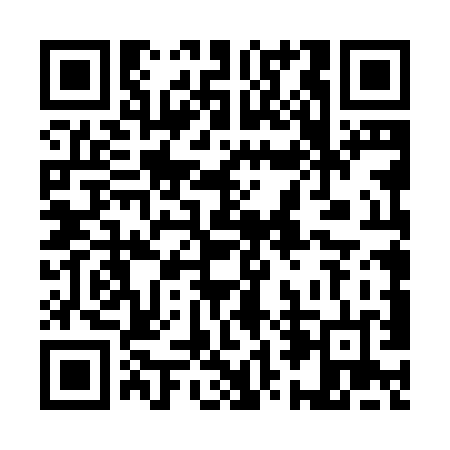 Prayer times for Shighnan, AfghanistanWed 1 May 2024 - Fri 31 May 2024High Latitude Method: NonePrayer Calculation Method: University of Islamic SciencesAsar Calculation Method: ShafiPrayer times provided by https://www.salahtimes.comDateDayFajrSunriseDhuhrAsrMaghribIsha1Wed3:114:4911:423:306:358:142Thu3:094:4811:423:306:368:153Fri3:084:4711:423:306:378:174Sat3:064:4611:423:306:388:185Sun3:054:4511:423:306:398:196Mon3:034:4411:423:316:408:217Tue3:024:4311:423:316:418:228Wed3:014:4211:423:316:428:239Thu2:594:4111:423:316:438:2510Fri2:584:4011:413:316:438:2611Sat2:564:3911:413:316:448:2712Sun2:554:3811:413:326:458:2913Mon2:544:3711:413:326:468:3014Tue2:524:3611:413:326:478:3115Wed2:514:3611:413:326:488:3216Thu2:504:3511:413:326:498:3417Fri2:494:3411:413:336:498:3518Sat2:474:3311:423:336:508:3619Sun2:464:3211:423:336:518:3720Mon2:454:3211:423:336:528:3921Tue2:444:3111:423:336:538:4022Wed2:434:3011:423:346:548:4123Thu2:424:3011:423:346:548:4224Fri2:414:2911:423:346:558:4425Sat2:404:2811:423:346:568:4526Sun2:394:2811:423:346:578:4627Mon2:384:2711:423:356:578:4728Tue2:374:2711:423:356:588:4829Wed2:364:2611:433:356:598:4930Thu2:364:2611:433:357:008:5031Fri2:354:2611:433:367:008:51